ИТОГИ 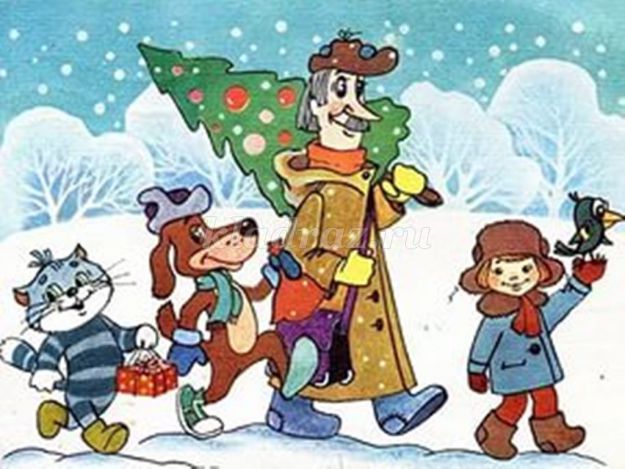 литературной викторины«ЗИМА-это…»!В викторине приняли участие 55 человек, 20 участников выполнили все задания правильно.1 местоАрхиреев Игорь 1 аВалявкина Анастасия 1 аВахрамеева Анна 1 аКознова Анастасия 1 аГусева Елена 1 аБеляков Ярослав 1 аБлинков Никита 1 аСорокин Илья 1 аСмирнов Ярослав 1 аБокарева Алёна 2 аВиноградов Егор 2 аГубкина Анна 2 аКиров Захар 2 аШабанова Любовь 2 аЦыбульская Варвара 2 аТитова Анастасия 2 аМаркова Дарья 3 аЗыков Антон 3 аАлиева Ясмина 3 аМаджара Кристина 4 б2 местоВоронов Иван 1 аМикляев Максим 1 аКолесов Дорофей 2 аВасильева Анастасия 2 аСмирнова Анна 3 аТравин Илья 3 аЛепёшкина Дарья 3 а3 местоСыроватская Анастасия 2 бБогатырёв Максим 2 бШибалов Андрей 2 бСмирнова Ника 2 бАнохин Егор 3 аКовалев Роман 3 а